Návrh Akčného plánuIniciatívy pre otvorené vládnutiev Slovenskej republikena roky 2019 – 2021Bratislava Toto dielo podlieha licencii Creative Commons S uvedením pôvodu 4.0 Medzinárodná Licencia
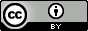 ÚVODSlovenská republika sa v septembri 2011 zapojila do medzinárodnej Iniciatívy pre otvorené vládnutie (z angl. Open Government Partnership, ďalej len „OGP“). Pristúpením k OGP sa Slovensko zaradilo medzi štáty všetkých kontinentov, ktoré majú ambíciu venovať sa témam ako zvyšovanie transparentnosti, participácie, podpory inovácií a otvárať verejnú správu občanom. Splnomocnenec vlády SR pre rozvoj občianskej spoločnosti bol poverený koordináciou tvorby a implementácie akčných plánov OGP v SR.Vláda SR vytvorená na základe výsledkov parlamentných volieb v marci 2016 sa prihlásila k princípom otvoreného vládnutia a k medzinárodnej iniciatíve OGP  prostredníctvom programového vyhlásenia vlády (ďalej len „PVV“). Zaviazala sa, že bude podporovať uplatňovanie princípov otvoreného vládnutia, zvyšovať transparentnosť verejnej správy, súdnictva, podporovať participáciu širokej odbornej verejnosti na tvorbe verejných politík a podporovať využiteľnosť informácií, ktoré má verejná správa k dispozícii. Prihlásením sa k princípom otvoreného vládnutia v PVV vláda SR vyjadrila vôľu inštitucionalizovať a zintenzívniť boj proti korupcii. Zároveň sa vláda SR prihlásila k Agende udržateľného rozvoja Organizácie spojených národov 2020 – 2030.OGP sa napĺňa prostredníctvom 2-ročných akčných plánov, ktoré boli na Slovensku prijímané nasledovne:Prvý Akčný plán Iniciatívy pre otvorené vládnutie na roky 2012 – 2013 (ďalej len „Akčný plán OGP 2012 – 2013“) schválila vláda SR uznesením č. 50 z 22. februára 2012. Druhý Akčný plán Iniciatívy pre otvorené vládnutie na rok 2015 (ďalej len „Akčný plán OGP 2015“) bol schválený uznesením vlády SR č. 59 z 11. februára 2015. Tretí Akčný plán Iniciatívy pre otvorené vládnutie na roky 2017 – 2019 (ďalej len „Akčný plán OGP 2017 – 2019) schválila vláda SR uznesením č. 104/2017 z 1. marca 2017. Akčný plán OGP 2017 - 2019 zahŕňal 68 záväzkov v 5 kapitolách: otvorené informácie, otvorené vzdelávanie, vláda SR otvorená pre dialóg, otvorená justícia a aplikačná prax. 
V priebehu implementácie Akčného plánu OGP 2017 – 2019 boli pravidelne organizované stretnutia pracovných skupín, stretnutia s expertmi na jednotlivé témy, ako aj podujatia pre verejnosť vo formáte Týždňov otvoreného vládnutia, na ktorých prebiehala diskusia o napĺňaní úloh akčného plánu a zber podnetov do návrhu nového akčného plánu. V priebehu hodnotenia implementácie prebiehali stretnutia pracovných skupín v témach otvorené vzdelávanie a otvorená veda, otvorené informácie (v gescii ÚPPVII), stretnutia s expertmi v téme otvorenej justície. Základný materiál k zhodnoteniu a ďalším krokom poskytli kontaktné osoby pre OGP z jednotlivých zapojených rezortov a ostatných ústredných orgánov štátnej správy. Podnety do nového Akčného plánu OGP 2019 - 2021 boli zbierané priebežne, ale aj cielene počas dvoch regionálnych stretnutí s mimovládnymi neziskovými organizáciami a zainteresovanou verejnosťou v Košiciach a v Banskej Bystrici. Pri príprave návrhu akčného plánu boli vzaté do úvahy aj odporúčania Nezávislého hodnotiaceho mechanizmu OGP, hodnotenia jednotlivých úloh poskytnuté kontaktnými osobami pre OGP z jednotlivých zapojených rezortov a ostatných ústredných orgánov štátnej správy, odporúčania vyplývajúce zo stretnutí pracovných skupín, z bilaterálnych stretnutí a zo zhodnotenia ÚSV ROS. Návrh Akčného plánu OGP 2019 – 2021 nadväzuje na predchádzajúce akčné plány. Témy týkajúce sa otvorených informácií, otvoreného vzdelávania, otvorenej vedy a participácie zostávajú zastúpené. Téma otvorená justícia sa zameriava na posilnenie právnej istoty pre občanov. V porovnaní s predchádzajúcim Akčným plánom OGP 2017 – 2019 sa v tomto návrhu nachádza menej záväzkov v jednotlivých obsahových témach. Účelom zníženia počtu záväzkov je sústredenie sa na kvalitnejšiu implementáciu jednotlivých záväzkov, posilnenie vzájomnej spolupráce medzi ÚSV ROS, rezortmi zodpovednými za implementáciu záväzkov a občianskou spoločnosťou. 1. OTVORENÉ INFORMÁCIE1.1: PRAVIDELNE ZVEREJŇOVAŤ PLNENIA ÚLOH ÚOSŠ VYPLÝVAJÚCICH Z UZNESENÍ VLÁDY SR. ÚSV ROS dal vypracovať reprezentatívny prieskum verejnosti o dôvere ... Prieskum realizovala agentúra Focus v novembri – decembri 2018 na vzorke viac ako 1200 občanov a občianok SR. Podľa prieskumu vyplýva, že len 33% občanov súhlasí s tým, že ich vláda vecne a dostatočne informuje o svojich rozhodnutiach. Navyše verejnosť najmenej dôveruje vláde SR, parlamentu SR a politickým stranám. Obdobné výsledky zaznamenal aj prieskum Eurobarometru z februára 2019, ktorý skúmal verejnú mienku na jeseň roku 2018. Národné inštitúcie SR ako NR SR, vláda SR či polícia požívajú v porovnaní s inými členskými krajinami nízku dôveru svojich občanov.Jedným z nástrojov, ako zvyšovať dôveru občanov v inštitúcie, ktoré spravujú krajinu, je umožniť verejnosti a občianskej spoločnosti dozvedieť sa o aktivitách jednotlivých inštitúcií. V kontexte OGP ide predovšetkým o ministerstvá a ďalšie ústredné orgány štátnej správy, ktorých aktivity sa odvíjajú aj od plnenia úloh, prijímaných prostredníctvom uznesení vlády SR. Na ústrednom portáli verejnej správy slovensko.sk poskytuje Portál otvorenej vlády (https://rokovania.gov.sk/) komplexné informácie o rokovaniach vlády SR – návrhy legislatívnych alebo nelegislatívnych materiálov predložených na rokovania vlády a výsledky rokovania vlády s prijatými v podobe uznesení vlády SR. Čo však chýba sú informácie o plnení uznesení. Jedným z krokov, ktorý by pomohol zvýšiť dôveru občanov v štátne inštitúcie, by bolo zverejňovanie tieto plnenia úloh ÚOSŠ vyplývajúcich z uznesení vlády SR. Jednoduchá cesta, ako to dosiahnuť, je zverejňovanie správ o plnení uznesení vlády v unifikovanej elektronickej podobe na pripravenom mieste na portáli Otvorenej vlády. Naplnenie úlohy je jedným z krokov k zvyšovaniu transparentnosti a zúčtovateľnosti verejnej správy, v súlade s vôľou vlády SR deklarovanou vo viacerých strategických dokumentoch a iniciatívach:Vláda SR sa vo svojom programovom vyhlásení prihlásila k Iniciatíve pre otvorené vládnutie. Jedným z hlavných princípov je zvyšovanie transparentnosti zlepšovaním prístupu verejnosti a občianskej spoločnosti k informáciám. Navyše, táto úloha sčasti reflektuje odporúčanie zamerať sa na zvyšovanie transparentnosti Nezávislého mechanizmu Iniciatívy pre otvorené vládnutie, ktorý pripravil pre Slovensko Správu o príprave a tvorbe akčného plánu na roky 2017-2019. Vláda SR sa vo svojom programovom vyhlásení prihlásila aj k Iniciatíve Rule of Law Initiative, ktorej hlavné princípy sú zvyšovanie transparentnosti. Transparentnosť, efektívna kontrola a podpora občianskej spoločnosti smerom k participácii na kontrole verejných politík patrí k výzvam, na ktoré sa SR chce zamerať v rámci národných priorít vychádzajúcich z Agendy 2030 OSN pre udržateľný rozvoj (Agendy 2030). Posilnenie transparentnosti reflektuje aj pripravovaná Vízia a stratégia rozvoja Slovenska do roku 2030  v téme Integrovaný rozvojový program IV: Viacúrovňové riadenie bližšie k občanom.Konkrétny míľnik smerujúci k naplneniu cieľa:Pravidelne zverejňovať plnenie úloh z uznesení vlády SR podľa dátumu ich plneniaTermín: priebežne, od 31. decembra 2020Zodpovedný: vedúci Úradu vlády SR  1.2: PRAVIDELNE ZVEREJŇOVAŤ DATASETY A APLIKAČNÉ PROGRAMOVÉ ROZHRANIE (API) V GESCII MINISTERSTIEV A NIMI ZRIADENÝCH ORGANIZÁCIÍ A OSTATNÝCH ÚSTREDNÝCH ORGÁNOV ŠTÁTNEJ SPRÁVYTému otvorených dát priniesla na Slovensko Iniciatíva pre otvorené vládnutie vďaka prvému Akčnému plánu OGP 2012 – 2013. Vzhľadom na čoraz väčšiu dôležitosť informácií a údajov vznikol v roku 2016 Úrad podpredsedu vlády SR pre investície a informatizáciu, ktorého cieľom je rozvíjať oblasť informatizácie Slovenska, kam v spadá aj téma otvorených dát. V roku 2019 vznikla na Úrade podpredsedu vlády SR pre investície a informatizáciu dátová kancelária, ktorá má odborné kapacity venovať sa rôznym typom údajov, vrátane otvorených dát. Z tohto dôvodu nie je pre ÚSV ROS potrebné špecializovať sa na tému otvorených dát, ale sústrediť sa na monitorovanie dodržiavania záväzkov vyplývajúcich z akčných plánov OGP, zbierania podnetov a požiadavok občianskej spoločnosti na zverejňovanie dát vo vlastníctve ÚOŠS a v spolupráci s dátovou kanceláriou na ÚPPVII požadovať ich zverejnenie. Cieľom navrhovaného záväzku je preto pokračovať vo zverejňovaní datasetov a API v gescii jednotlivých ÚOŠS a sústrediť sa na ich skvalitnenie a podporu využívania, čím nadväzuje na úlohy predchádzajúceho Akčného plánu Iniciatívy pre otvorené vládnutie na roky 2017 – 2019. Záväzok umožní zlepšiť doterajší prístup občianskej spoločnosti a verejnosti k informáciám, s ktorými štát disponuje, čím prispieva k zvyšovaniu transparentnosti. Vďaka zverejňovaniu požadovaných datasetov či API dostáva občianska spoločnosť, verejnosť alebo vedecko-výskumné inštitúcie nástroj, ktorý môžu využívať na prácu či podporu hospodárstva založeného na dátach.  Skúsenosti z plnenia úloh týkajúcich sa tejto témy, z diskusií zo zodpovednými osobami za plnenie úlohy z ÚOŠS, z prostredia odbornej verejnosti preukazujú, že je stále žiadúce, aby ÚOŠS zverejňovali datasety uvedené  v zozname všetkých datasetov v gescii jednotlivých ÚOŠS a pokračovali v ich pravidelnom zverejňovaní podľa plánu zverejňovania. Je takisto dôležité pokračovať zo strany ÚSV ROS v priebežnom monitorovaní požiadaviek odbornej verejnosti a občianskej spoločnosti na zverejnenie najžiadanejších datasetov a API a následne intenzívnejšie rokovať s ÚOŠS o ich zverejnení.  Pre zefektívnenie využívania zverejnených datasetov a API je vhodné zamerať sa aj na analýzu tzv. kľúčových datasetov jednotlivých ÚOŠS, ktoré by mali byť povinne zverejňované. Jednou z navrhovaných úloh je preto vytvorenie publikačného minima datasetov, ktoré bude obsahovať zoznam povinne zverejňovaných datasetov ÚOŠS. V záujme skvalitnenia ďalšieho zverejňovania datasetov je dôležité pokračovať v pravidelnom analyzovaní zverejnených datasetov. Naplnenie úlohy je takisto jedným z krokov k zvyšovaniu transparentnosti a zlepšovaniu prístupu k verejným informáciám v súlade s vôľou vlády SR deklarovanou vo viacerých strategických dokumentoch a iniciatívach:Vláda SR sa vo svojom programovom vyhlásení prihlásila k zvyšovaniu transparentnosti verejnej správy a sprístupňovaniu verejných informácií vo forme otvorených dát za účelom podporovania hospodárstva založeného na dátach, čo povedie k stimulácii podnikateľského prostredia.  Národná koncepcia informatizácie verejnej správy ( v gescii ÚPPVII)Stratégia a akčný plán sprístupnenia a používania otvorených údajov verejnej správy (v gescii ÚPPVII, prevádzkovateľ NASES)Slovensko sa tiež rozhodlo venovať sa výzve prijímať rozhodnutia a tvoriť politiku na základe relevantných a vierohodných dát dostupných expertom ale aj verejnosti v rámci priorít Agendy 2030 Konkrétne míľniky smerujúce k naplneniu cieľa:Participatívnym spôsobom vypracovať publikačné minimum pre štátnu správuTermín: do 31. marca 2020Zodpovedný: splnomocnenec vlády SR pre rozvoj občianskej spoločnosti Spoluzodpovedný: podpredseda vlády SR pre investície a informatizáciu Zaviesť publikačné minimum do praxe a pravidelne monitorovať zverejňovanie dátTermín: do 31. decembra 2020, potom priebežneZodpovedný: podpredseda vlády SR pre investície a informatizáciuPravidelne zverejňovať dáta z publikačného minimaTermín: po zverejnení publikačného minima každoročne do 31. marca Zodpovední: ministri a ministerky vlády SR, vedúci Úradu vlády SR, podpredseda vlády SR pre investície a informatizáciu, a predsedovia a predsedníčky ostatných ústredných orgánov štátnej správyPre úplnosť dopĺňame priebežné úlohy v téme otvorených informácií, stále trvajúce z uznesenia vlády č. 104/2017: Vykonať prieskum dopytu verejnosti po najžiadanejších datasetoch otvorených dát (B.8)Vykonať prieskum dopytu verejnosti po najžiadanejších verejne dostupných aplikačných programových rozhraniach (B.14)Termín: každoročne do 31. marca Zodpovedný: splnomocnenec vlády SR pre rozvoj občianskej spoločnosti Vypracovať analýzu zverejňovania datasetov ústredných orgánov štátnej správy na portáli otvorených dát a predložiť ju na zasadnutie Rady vlády SR pre mimovládne neziskové organizácie. (B.10) Termín: každoročne do 30. júnaZodpovedný: splnomocnenec vlády SR pre rozvoj občianskej spoločnostiAktualizovať a zverejniť na portáli otvorených dát zoznam všetkých datasetov v gescii ministerstiev a nimi zriadených organizácií a ostatných ústredných orgánov štátnej správy s plánom zverejňovania datasetov aj periodizácie ich aktualizovania na portáli otvorených dát (B.5)Termín: každoročne do 31. marcaZodpovední: ministri, vedúci Úradu vlády SR, vedúci ostatných ústredných orgánov štátnej správyNa základe aktualizovaného zoznamu datasetov v gescii ministerstiev a nimi zriadených organizácií a ostatných ústredných orgánov štátnej správy zverejniť datasety v súlade s plánom ich zverejnenia a aktualizovania na portáli otvorených dát. (B.6)Termín: k 31. decembruZodpovední: ministri, vedúci Úradu vlády SR, vedúci ostatných ústredných orgánov štátnej správyZverejniť na základe výsledkov prieskumu dopytu verejnosti po najžiadanejších datasetoch otvorených dát najžiadanejšie datasety na portáli otvorených dát v súlade s platnou legislatívou. (B.9)Na základe výsledkov prieskumu dopytu verejnosti po najžiadanejších verejne dostupných aplikačných programových rozhraniach sprístupniť v súlade s platnou legislatívou a existujúcimi technickými podmienkami najžiadanejšie s uvedením licencie (vzťahov) na ich využívanie. (B.15)Termín: každoročne do 31. decembraZodpovední: ministri, vedúci Úradu vlády SR, a vedúci ostatných ústredných orgánov štátnej správy v spolupráci s podpredsedom vlády SR pre investície a informatizáciu Zrealizovať školenia pre zamestnancov verejnej správy, ktorých zamestnávateľ poveril zverejňovať otvorené dáta za inštitúciu verejnej správy. (B.3)Termín: priebežne, kontrolný termín k 31. decembruZodpovedný: vedúci Úradu vlády SRZabezpečiť zverejňovanie otvorených dát a sprístupňovanie verejne dostupných aplikačných programových rozhraní v projektoch financovaných prostredníctvom Operačného programu Integrovaná Infraštruktúra a z iných verejných zdrojov. (B.13)Termín: priebežne, kontrolný termín k 31. decembruZodpovedný: podpredseda vlády SR pre investície a informatizáciu1.3: PRAVIDELNE ZVEREJŇOVAŤ ÚDAJE O VYUŽÍVANÍ FINANCIÍ POSKYTNUTÝCH ÚSTREDNÝMI ORGÁNMI ŠTÁTNEJ SPRÁVY V RÁMCI FINANČNÉHO MECHANIZMU EHP, NÓRSKEHO FINANČNÉHO MECHANIZMU, ŠVAJČIARSKEHO FINANČNÉHO MECHANIZMU  A DOTAČNÝCH SCHÉM ZO ŠTÁTNEHO ROZPOČTU SR.Štrukturálne fondy, Finančný mechanizmus EHP, Nórsky finančný mechanizmus, Švajčiarsky finančný mechanizmus a ďalšie dotačné rezortné mechanizmy tvoria jeden z podstatných zdrojov verejných financií využívaný samosprávami, podnikateľmi a aj neziskovými organizáciami. V rámci zvýšenia transparentnosti a zlepšenia prístupu k informáciami o verejných zdrojoch vznikla v roku 2016 na  Ústrednom portáli verejnej správy špecifická webová stránka a aplikácia, tzv. modul dotačných schém. Cieľom tejto webovej aplikácie je poskytnúť  občanom, odbornej verejnosti, občianskej spoločnosti ako aj úradníkom informácie o využívaní rôznych finančných mechanizmov. Rezorty, ÚV SR a ÚPPVII majú povinnosť poskytovať údaje o všetkých jednosmerných príspevkoch (dotácie, subvencie, nenávratné finančné príspevky...) do modulu dotačných schém raz za rok, vždy za predchádzajúci kalendárny rok podľa svojich individuálnych možností, resp. informácií, s ktorými v rámci jednotlivých dotácií disponujú. Hoci ambície modulu dotačných schém boli vysoké, doteraz sa ich z viacerých dôvodov nepodarilo naplniť. Na zlepšenie zverejňovania informácií ohľadom poskytovaných dotácií jednotlivými rezortmi je žiadúce vypracovať kvantitatívnu aj kvalitatívnu analýzu zverejňovania informácií v module dotačných schém a zverejnených údajov, z ktorej vzídu odporúčania pre relevantné inštitúcie a rezorty smerom ku skvalitneniu poskytovaných údajov, ale aj pre dodávateľa aplikácie smerom k zlepšeniu využívania a používania aplikácie. Kvantitatívna analýza prinesie poznatky ohľadom súladu zverejňovania informácií o dotáciách na jednotlivých rezortoch na module dotačných schém, na webstránkach rezortoch a vo výročných správach jednotlivých rezortov, cieľom kvalitatívnej analýzy bude zamerať sa na funkčnosť aplikácie, užívateľské používanie či technické prepojenie so systémami na evidenciu dotácií v rámci jednotlivých rezortov.  Konkrétne míľniky smerujúce k naplneniu cieľa:Vypracovať kvantitatívnu analýzu zverejňovania informácií v module dotačných schém Termín: do 31. marca 2020Zodpovedný: splnomocnenec vlády SR pre rozvoj občianskej spoločnosti Vypracovať kvalitatívnu analýzu stavu modulu dotačných schém a zverejnených údajovTermín: do 31. decembra 2019Zodpovedný: podpredseda vlády SR pre investície a informatizáciu Na základe vypracovaných analýz prijať navrhované opatreniaTermín: do 31. decembra 2020Zodpovedný: podpredseda vlády SR pre investície a informatizáciuPre úplnosť dopĺňame priebežnú úlohu v téme otvorených informácií stále trvajúca z uznesenia vlády č. 104/2017: Zverejniť dáta o využívaní financií poskytnutých ústrednými orgánmi štátnej správy v rámci európskych štrukturálnych a investičných fondov, Finančného mechanizmu EHP, Nórskeho finančného mechanizmu, Švajčiarskeho finančného mechanizmu a dotačných schém zo štátneho rozpočtu SR minimálne v definovanej štruktúre na webovej stránke https://data.gov.sk/dotacie. (B.22)Termín: každoročne do 30. júna za predchádzajúci rokZodpovední: podpredseda vlády SR pre investície a informatizáciu, ministri, vedúci Úradu vlády SR1.4: ZABEZPEČIŤ PLNÚ PUBLICITU ÚDAJOV O KONEČNÝCH UŽÍVATEĽOCH VÝHOD V REGISTRI PRÁVNICKÝCH OSÔB, PODNIKATEĽOV A ORGÁNOV VEREJNEJ MOCI Záväzok nadväzuje na predchádzajúci akčný plán, ktorým sa realizovalo opatrenie spočívajúce v prijatí protischránkového zákona a zohľadňuje výsledok transpozície smerníc EÚ týkajúcich sa prania špinavých peňazí, tzv. AML (z angl. Anti – Money Laundering) smerníc. Výsledkom týchto aktivít je existencia dvoch úradných evidencií konečných užívateľov výhod, pričom každá z nich sleduje iný účel. Register partnerov verejného sektora je verejne dostupný. Register právnických osôb, podnikateľov a orgánov verejnej moci vrátane registrov, z ktorých čerpá údaje o konečných užívateľoch výhod, má v časti údajov o konečných užívateľoch výhod neverejný charakter. Z dôvodu zabezpečenia vyššej miery transparentnosti, ako aj cieľov novej smernice Európskeho parlamentu a Rady EÚ proti praniu špinavých peňazí, je potrebné zabezpečiť plnú publicitu údajov o konečných užívateľoch výhod v registri právnických osôb, podnikateľov a orgánov verejnej moci. Slovenská republika sa prihlásila k Deklarácii národného záväzku plniť Zásady zverejňovania konečných užívateľov výhod. Stala sa súčasťou koalície členských štátov Iniciatívy pre otvorené vládnutie, ktorej cieľom je zlepšiť transparentnosť v oblasti zverejňovania údajov o konečných užívateľov výhod vytvorením novej celosvetovej normy. Konkrétne míľniky smerujúce k naplneniu cieľa:Vytvoriť podmienky pre úplne zverejnenie údajov o konečných užívateľoch výhod v registri právnických osôb, podnikateľov a orgánov verejnej moci Termín: do 31. decembra 2020Zodpovední: ministerka vnútra SR, minister spravodlivosti SR, predseda Štatistického úradu SRSpoluzodpovedný: splnomocnenec vlády SR pre rozvoj občianskej spoločnostiImplementovať Zásady zverejňovania konečných užívateľov výhod Termín: 31. december 2021Zodpovední: ministerka vnútra SR, minister spravodlivosti SR, predseda štatistického úradu SRSpoluzodpovedný: splnomocnenec vlády SR pre rozvoj občianskej spoločnosti  2. OTVORENÉ VZDELÁVANIE 2.1: SPREVÁDZKOVAŤ A PODPOROVAŤ VYUŽÍVANIE PORTÁLU VZDELÁVACÍCH ZDROJOV Záväzok nadväzuje na predchádzajúce akčné plány, ktorých cieľom bolo zmapovať situáciu ohľadom otvoreného vzdelávania na Slovensku a prijať kroky, ktoré by viedli k príprave legislatívnych podmienok, vybudovaniu technickej infraštruktúry a príprave podmienok k tvorbe a využívaniu otvorených vzdelávacích zdrojov. Dôležitými krokmi smerom k naplneniu tohto cieľa boli záväzky definové Akčným plánom OGP 2015 a Akčným plánom OGP 2017 – 2019, týkajúce sa zavedenia využívania verejných licencií na dostupné vzdelávacie zdroje obstarané z verejných zdrojov, ktoré by následne mali byť dostupné verejnosti bez bariér. V nadväznosti na tieto kroky bol v roku 2018 zo strany MŠVVaŠ SR vytvorený on-line portál  Centrálne úložisko digitálneho edukačného obsahu (CÚDEO), ktorého cieľom je združovať digitálny edukačný obsah. Jeho spustenie do prevádzky sa očakáva v najbližšom období. Pre rozvoj témy otvorených vzdelávacích zdrojov a efektívne využívanie portálu CÚDEO je dôležité zamerať sa na kľúčové výzvy – odstránenie bariér zamedzujúcich šíreniu novo-vytvorených tradičných vzdelávacích zdrojov, najmä učebníc, podporu tvorby nových otvorených vzdelávacích zdrojov v prevažne digitálnych formátoch a vzdelávanie pedagógov k využívaniu a tvorbe nových otvorených vzdelávacích zdrojov. Cieľom záväzku je efektívne využiť vznikajúci portál vzdelávacích zdrojov pripravením legislatívnych podmienok, ktoré by zaručili, že všetky novovytvorené vzdelávacie zdroje vznikajúce z verejných zdrojov, napr. učebnice, vzniknú s verejnou licenciou, bude ich teda možné zdieľať aj na portáli CÚDEO. Ďalším cieľom záväzku je pripraviť adekvátne podmienky pre financovanie vzniku nových vzdelávacích zdrojov s verejnou licenciou, ktoré budú po schválení integrované do portálu vzdelávacích zdrojov. Nevyhnutnou súčasťou záväzku je vyškolenie pedagógov k využívaniu portálu a k tvorbe vzdelávacích zdrojov.Funkčný vzdelávací portál adekvátne napĺňaný schválenými, relevantnými a inovatívnymi vzdelávacími materiálmi má potenciál prispieť k diverzifikácií vzdelávacích zdrojov dostupných pre žiakov, študentov, rodičov, ale aj verejnosť v rámci celoživotného vzdelávania. Dostupnosť rôznorodých vzdelávacích zdrojov na portáli umožní lepšie prispôsobiť vzdelávací proces potrebám jednotlivých žiakov a študentov, čím sa zlepší inkluzívnosť vzdelávacieho procesu. Vzdelávanie pedagógov prispeje k efektívnemu využívaniu portálu CÚDEO a podporí vznik nových vzdelávacích zdrojov. Odstránenie súčasných bariér legislatívnou úpravou umožní ďalšie napĺňanie portálu novovytvorenými vzdelávacími zdrojmi, predovšetkým učebnicami či výstupmi z projektov financovaných z verejných zdrojov.   Vďaka funkčnému a dostatočne naplnenému portálu získajú žiaci, študenti, pedagógovia a verejnosť  prístup k vzdelávacím zdrojom financovaných z verejných prostriedkov, čo prispieva k zvyšovaniu transparentnosti nakladania s verejnými zdrojmi. Vytvorenie adekvátnych podmienok pre tvorbu nových otvorených vzdelávacích zdrojov zároveň otvorí nové možností pre občiansku spoločnosť, pedagógov či akademickú obec zapojiť sa do tvorby vzdelávacích zdrojov, čím sa posilní občianska participácia pri tvorbe vzdelávacích zdrojov.Záväzok úzko súvisí s vôľou SR zlepšovať kvalitu vzdelávania využívaním inovatívnych prístupov a nástrojov, ktorá sa odráža vo viacerých strategických dokumentoch: Koncepcia informatizácie a digitalizácie rezortu školstva s výhľadom do roku 2020 sa venuje téme digitálnych vzdelávacích zdrojov, pričom odporúčania sú úzko prepojené na podporu tvorby, schvaľovací proces, vzdelávanie pedagógov k využívaniu digitálnych edukačných zdrojov a sprístupnenie takýchto zdrojov aj mimo školského prostredia.  Národný program rozvoja výchovy a vzdelávania, ktorý vychádza z dokumentu Učiace sa Slovensko predpokladá v záujme zlepšenia kvality vzdelávania aj rozvoj centrálneho úložiska digitálneho obsahu s licenciami na voľné šírenie obsahu. Agenda 2030 v  téme Vzdelávanie pre dôstojný život, ktorá nadväzuje na ciele udržateľného rozvoja č. 4 (kvalitné vzdelávanie), č. 8 (dôstojná práca a ekonomický rast) a č. 10 (znižovanie nerovnosti) určuje ako jednu z výziev posilnenie princípu inklúzie vo vzdelávacom procese a zaručenie rovných príležitostí pre všetky deti, žiakov a študentov bez ohľadu na ich sociálne zázemie, znevýhodnenie, národnosti či etnicitu. Pripravovaná Vízia a stratégia rozvoja Slovenska do roku 2030 v kapitole Integrovaný rozvojový program I. – Prírodné zdroje, ľudské zdroje a kultúrny potenciál, časť Zvýšenie kvality vzdelávania vrátane celoživotného a rozvoj ľudských a materiálnych kapacít vzdelávacieho systému predpokladá zvýšenie kvality vzdelávania vrátane celoživotného a rozvoj ľudských a materiálnych kapacít vzdelávacieho systému aj prostredníctvom prehĺbenia individuálneho prístupu k jednotlivcovi v zmysle inkluzívneho vzdelávania, k čomu môžu významným spôsobom prispieť dostupné otvorené vzdelávacie zdroje. Konkrétne míľniky smerujúce k naplneniu cieľa:Legislatívne upraviť  podmienky zavedenia verejnej licencie na všetky vzdelávacie materiály, centrálne zabezpečované a financované z verejných zdrojov MŠVVaŠ SR a jeho PROTermín: po dohode s MŠVVaŠ SRZodpovedná: ministerka školstva, vedy, výskumu a športu SRUrčiť osobu zodpovednú za digitálny edukačný obsah vrátane otvorených vzdelávacích zdrojov na MŠVVaŠ SRTermín: do 31. júna 2020Zodpovedná:  ministerka školstva, vedy, výskumu a športu SRVytvoriť mechanizmu na podporu tvorby otvorených vzdelávacích zdrojovTermín: po dohode s MŠVVaŠ SRZodpovedná: ministerka školstva, vedy, výskumu a športu SRVzdelávať pedagógov k využívaniu portálu CÚDEO a k tvorbe nových otvorených vzdelávacích zdrojovTermín: po dohode s MŠVVaŠZodpovedná: ministerka školstva, vedy, výskumu a športu SRParticipatívnym spôsobom monitorovať, zverejňovať a priebežne aktualizovať databázu otvorených vzdelávacích zdrojov v slovenskom jazyku a ďalších zdrojov vhodných pre použitie vo vzdelávaní a pre zvyšovanie povedomia o otvorenom vzdelávaní vytvorených občianskou spoločnosťouTermín: priebežne, kontrola raz štvrťročneZodpovedný: splnomocnenec vlády SR pre rozvoj občianskej spoločnosti Pre úplnosť dopĺňame priebežnú úlohu v téme otvorených informácií stále trvajúca z uznesenia vlády č. 104/2017:  Po sprevádzkovaní repozitára Ministerstva školstva, vedy, výskumu a športu Slovenskej republiky priebežne sprístupňovať otvorené vzdelávacie zdroje pod verejnou licenciou Creative Commons uvedenie autora CC BY. (B.26)Termín: priebežne, kontrolný termín k 31. decembruZodpovedný: minister školstva, vedy, výskumu a športuZabezpečiť, aby všetky zmluvné vzťahy na tvorbu vzdelávacích zdrojov financovaných z verejných zdrojov pod gesciou Ministerstva školstva, vedy, výskumu a športu SR a jemu podriadených inštitúcií obsahovali podmienku uplatnenia verejných licencií Creative Commons uvedenie autora CC BY.  (B.28)Termín: od 31. marca 2017 priebežne, kontrolný termín k 31. decembruZodpovedný: minister školstva, vedy, výskumu a športuZvyšovať povedomie učiteľov, ostatných pedagogických zamestnancov, odborných zamestnancov regionálneho školstva a žiakov a študentov o otvorených vzdelávacích zdrojoch. (B.33)Termín: priebežne, kontrolný termín k 31. decembruZodpovedný: minister školstva, vedy, výskumu a športuZverejňovať výstupy schvaľovacieho procesu vzdelávacích zdrojov na webovom sídle Ministerstva školstva, vedy, výskumu a športu Slovenskej republiky. (B.34)Termín: priebežne, kontrolný termín k 31. decembruZodpovedný: minister školstva, vedy, výskumu a športu3. OTVORENÁ VEDA3.1: VYTVORIŤ A PRIJAŤ NÁRODNÚ STRATÉGIU OTVORENÉHO PRÍSTUPU Podporovanie otvoreného prístupu k výsledkom vedy a výskumu prispieva k zvyšovaniu transparentnosti nakladania s verejnými zdrojmi, vďaka čomu majú občania možnosť informovať sa o výstupoch vedy a výskumu financovaných z verejných zdrojov. Výhody otvoreného prístupu k výsledkom vedy a výskumu v oblasti zvyšovania transparentnosti a pozitívneho dopadu na zvyšovanie kvality vedy a výskumu oceňuje aj Európska únia, ktorá v rámci programu Horizont 2020 zaviedla podmienku publikovania výstupov vznikajúcich v rámci tohto programu pod verejnou licenciou. Navyše, viaceré významné národné výskumné inštitúcie (napr. z Nemecka, Fínska, Nórska, Luxemburska či Veľkej Británie) s podporou Európskej komisie a Európskej výskumnej rady ohlásili v septembri 2018 vznik Koalície S (Coalition S) a následne Plánu S, ktorého víziou je, aby „ s účinnosťou od roku 2021 boli všetky vedecké publikácie týkajúce sa výsledkov výskumu financovaného verejnými alebo súkromnými zdrojmi poskytovanými národnými, regionálnymi a medzinárodnými výskumnými radami a inštitúciami poskytujúcimi zdroje povinne publikované vo vedeckých časopisoch s otvoreným prístupom, alebo platformách s otvoreným prístupom, alebo okamžite sprístupnené bez akéhokoľvek embarga prostredníctvom repozitárov s otvoreným prístupom.“ V rámci podpory rozvoja otvoreného prístupu je odporúčané, aby sa k Plánu S k 31. decembru 2021 prihlásila aj Agentúra  na podporu výskumu a vývoja na Slovensku. Pre dosiahnutie tohto cieľa je potrebné vypracovať národnú stratégiu otvoreného prístupu nadväzuje na predchádzajúce akčné plány, ktoré sa podobne ako v téme otvorených vzdelávacích zdrojov venovali predovšetkým prvotnému zmapovaniu situácie, existujúcich podmienok a pripraveniu priestoru pre rozvoj témy otvoreného prístupu k výsledkom vedy a výskumu na Slovensku prostredníctvom vybudovania technického a legislatívneho zázemia, či šírením povedomia o tejto téme. Dôležitou súčasťou rozvoju témy otvoreného prístupu k výsledkom vedy a výskumu zostáva vybudovanie a naplnenie repozitáru pre ukladanie, dlhodobú archiváciu a sprístupňovanie slovenských vedeckých a odborných publikácií, výskumných dát a sivej literatúry z Akčného plánu OGP 2017 - 2019. Paralelne s repozitárom je však nevyhnutné dokončiť zmapovanie formátov výstupov z vedecko-výskumných inštitúcií na Slovensku, ktorými bude repozitár plnený.V záujme ďalšieho vývoja témy otvoreného prístupu na Slovensku je vhodné pokračovať vo vzdelávaní výskumníkov, akademikov či pracovníkov knižníc jednotlivých univerzít a výskumných inštitúcií o výhodách otvoreného prístupu. Zmapovanie pripravenosti samotných vedecko-výskumných a akademických inštitúcií na otvorený prístup, ktorý bude v budúcom programovom období európskych štrukturálnych a investičných fondov povinnosťou pri čerpaní finančných zdrojov prinesie osoh smerom k účinnému nastaveniu Stratégie otvoreného prístupu.  Prospešným sa javí vytvorenie priestoru pre pilotné otestovanie otvoreného prístupu na aspoň jednom pracovisku slovenskej vysokej školy a pracovisku SAV s tým, aby sa pre budúce obdobie vedeli nastaviť podmienky, ktoré je nevyhnutné splniť pre zavedenie plošného otvoreného prístupu (personálne a materiálne zabezpečenie pracovísk, školenia, osveta, atď.). Do budúcnosti je žiadúce pokračovať v rozvíjaní priaznivých podmienok a nástrojov vedúcich k zlepšeniu prístupu verejnosti k výsledkom vedy a výskumu (koncept tzv. citizen science), vďaka ktorému sa rozvíja aj participačný potenciál verejnosti zúčastňovať sa na vede a výskume.Konkrétne míľniky smerujúce k naplneniu cieľa:Vypracovať Národnú stratégiu otvoreného prístupu spolu s 1. akčným plánom a predložiť ju na rokovanie vlády SR Termín: do 31. decembra 2020Zodpovedný: ministerka školstva, vedy, výskumu a športu SR   Vytvoriť priestor na pilotné projekty zavedenia otvoreného prístupu na akademickej a vedeckej knižnici (MŠVVaŠ SR – CVTI SR)Termín: do 31. decembra 2021 Zodpovedný: ministerka školstva, vedy, výskumu a športu SR  4. PARTICIPÁCIA4.1: POSILŇOVAŤ PARTICIPATÍVNU TVORBU VEREJNÝCH POLITÍK PROSTREDNÍCTVOM KONTINUÁLNEHO VZDELÁVANIA  K PARTICIPÁCIIAj napriek tomu, že tému zapájania relevantných aktérov do verejných politík – participáciu - prináša ÚSV ROS už od roku 2011 prostredníctvom agendy otvoreného vládnutia a ďalších projektov, ktorým sa ÚSV ROS venuje, participácia a participatívny proces tvorby verejných politík sa stále nachádza v prvej fáze svojho vývoja a udomácňovania v prostredí slovenskej verejnej správy na všetkých úrovniach. Proces participácie čelí podľa poznatkov a skúseností získaných z monitorovania a hodnotenia plnenia predchádzajúcich úloh z akčných plánov Iniciatívy pre otvorené vládnutie či z projektov zameraných na participáciu realizovaných ÚSV ROS  viacerým výzvam v oblastiach:vzdelávania k participácii, vôli participovať apersonálnych a ekonomických kapacitách alokovaných na participáciuProces zavádzania princípu partnerstva, spolupráce a participácie do praxe v štátnej správe a vysporiadanie sa s danými výzvami je postupný. Tento evolučný proces musí byť postavený na vzájomnom učení, vyhodnocovaní a priebežnom zapracovávaní dobrých aj zlých skúseností z praxe do ďalších procesov zapájania verejnosti do tvorby politík. Je preto žiadúce pokračovať zo strany štátnej správy v tvorbe a následnej implementácii verejných politík participatívnym spôsobom s adekvátnou podporou týchto procesov. K tomu môže slúžiť intenzívnejšie sústredenie sa zo strany ÚSV ROS na budovanie kapacít v oblasti participácie v prostredí verejnej správy, ale aj na strane občianskej spoločnosti vzdelávaním zameraným na získanie znalostí ohľadom procesu participácie a praktických skúseností pri tvorbe a implementácii jednotlivých verejných politík či iných procesov. Vôľu rozvíjať spoluprácu medzi verejnou správou a občianskou spoločnosť SR deklaruje vo viacerých strategických a legislatívnych dokumentoch vrátane Programového vyhlásenia vlády SR, či v pripravovanej Stratégii a vízii rozvoja Slovenska do roku 2030, ktorá má ambíciu podporovať otvorené vládnutie a mechanizmy participácie na tvorbe, implementácii a kontrole verejných politík.Konkrétne míľniky smerujúce k naplneniu cieľa:Identifikovať a pripraviť podmienky na tvorbu verejných politík, ktoré budú na vybraných rezortoch tvorené /implementované participatívne v spolupráci so zástupcami občianskej spoločnostiTermín: do 31. decembra 2021Zodpovední: vybraní ministri a ministerky vlády SR, vedúci Úradu vlády SR, podpredseda vlády SR pre investície a informatizáciu, a predsedovia a predsedníčky ostatných ústredných orgánov štátnej správySpoluzodpovedný: splnomocnenec vlády SR pre rozvoj občianskej spoločnosti (po dohode)Implementovať vzdelávací program s cieľom posilňovať kompetencie zamestnancov vo verejnej správe a akademickom prostredí, ktoré budú zamerané na podporu tvorby a realizácie participatívnych politík vo verejnej správeTermín: do 31. decembra 2021Zodpovedný: splnomocnenec vlády SR pre rozvoj občianskej spoločnosti4.2: UPRAVIŤ SPRÁVU O ÚČASTI VEREJNOSTI ZA ÚČELOM ZVÝŠENIA KVALITYZvyšovanie participácie verejnosti na tvorbe verejných politík upravuje vďaka iniciatíve ÚSV ROS aj slovenská legislatíva, konkrétne prostredníctvom Inštitútu predbežnej informácie a inštitútu správy o účasti verejnosti. Inštitút správy o účasti verejnosti na tvorbe právneho predpisu sa do slovenského právneho poriadku dostal prijatím zákona č. 400/2015 Z. z. o tvorbe právnych predpisov a o Zbierke zákonov Slovenskej republiky a o zmene a doplnení niektorých zákonov. Novelizáciou Legislatívnych pravidiel vlády SR boli zavedené jej formalizované vzory.Účelmi zavedenia inštitútu správy o účasti verejnosti na tvorbe právneho predpisu boli najmä:poskytnutie usmernenia počas participatívnej tvorby právneho predpisu,poskytnutie spôsobu deklarácie zapojenia verejnosti do tvorby právneho predpisu,poskytnutie mechanizmus spätnej väzby pre predkladateľa.Z analyzovania aplikačnej praxe a diskusií s legislatívnymi pracovníkmi a pracovníčkami legislatívnych odborov ministerstiev a ostatných ústredných orgánov štátnej správy počas Týždňa otvoreného vládnutia 2018 a 2019 vyplynuli viaceré zistenia:pracovníci a pracovníčky jednotlivých legislatívnych odborov ministerstiev a ostatných ústredných orgánov štátnej správy radšej využívajú formu vlastnej správy o účasti verejnosti na tvorbe právneho predpisu, keďže jej formalizované verzie nie sú súčasťou systému Slov-Lex, na ktorom sa legislatívny proces odohráva,formalizované vzory správy o účasti verejnosti sú komplikované a zväčša sa vypĺňajú až pred  predložením návrhu do medzirezortného pripomienkového konania,chýba spätná väzba na participatívne procesy, ktoré sa vykonali v rámci prípravy návrhov právnych predpisov,formalizované vzory správy o účasti verejnosti na tvorbe právneho predpisu je vhodné upraviť, nakoľko viaceré otázky nie je možné zodpovedať počas zákonom stanovenej lehoty jej vypracovania alebo sa dajú zodpovedať až po prebehnutí medzirezortného pripomienkového konania.Z týchto dôvodov a na základe požiadavky pracovníkov a pracovníčok pracovníčkami legislatívnych odborov ministerstiev a ostatných ústredných orgánov štátnej správy a občianskej spoločnosti je potrebné vzory správy o účasti na tvorbe právneho predpisu upraviť v záujme jej jednoduchšieho a efektívnejšieho vypracovávania a tým aj podpory väčšieho zapájania verejnosti do tvorby legislatívy a zvyšovania otvorenosti legislatívnych procesov.  Konkrétny míľnik smerujúci k naplneniu cieľa: Participatívnym spôsobom upraviť formalizované vzory správy o účasti verejnosti na tvorbe právnych predpisov a výsledný návrh predložiť na rokovanie vlády SR.Termín: do 30. júna 2020Zodpovedný: splnomocnenec vlády SR pre rozvoj občianskej spoločnostiSpoluzodpovední: ministri a ministerky vlády SR, vedúci Úradu vlády SR, podpredseda vlády SR pre investície a informatizáciu, a predsedovia a predsedníčky ostatných ústredných orgánov štátnej správyPre úplnosť dopĺňame priebežnú úlohu v téme, stále trvajúcu z uznesenia vlády č. 104/2017: Analyzovať a vyhodnocovať predbežné informácie a správy o účasti verejnosti v rámci legislatívneho procesu tvorby a pripomienkovania návrhov právnych predpisov.Termín: priebežne, kontrolný termín k 31. marcu Zodpovední: splnomocnenec vlády SR pre rozvoj občianskej spoločnosti v spolupráci s podpredsedníčkou vlády SR a ministerkou spravodlivosti4.3: V PROGRAMOVOM OBDOBÍ 2021 – 2027 EURÓPSKYCH ŠTRUKTURÁLNYCH A INVESTIČNÝCH FONDOV VYTVORIŤ PRIESTOR PRE ROZVOJ OBČIANSKEJ SPOLOČNOSTI A FUNKČNÝCH MEDZISEKTOROVÝCH PARTNERSTIEV POSILŇUJÚCICH OTVORENÉ VLÁDNUTIE NA VŠETKÝCH ÚROVNIACH VEREJNEJ SPRÁVYV súčasnom programovom období Európskych štrukturálnych a investičných fondov na roky 2014 - 2020 je podpora rozvoja občianskej spoločnosti nesystematická, právne formy mimovládnych neziskových organizácií sú pri poskytovaní podpory z rôznych operačných programov definované nejednotne. Navyše, medzisektorové partnerstvá nie sú adekvátne podporované - napríklad výzvy pre MNO v rámci OP Efektívna verejná správa neumožňujú prijímateľom mať projektových partnerov z iných sektorov (samospráva, štátna správa).V súčasnosti nemá žiadny Operačný program v investičnej stratégii podporu participácie občianskej spoločnosti ako cieľ alebo ako opatrenie. Sčasti sa podpore rozvoja občianskej spoločnosti venuje Operačný program Efektívna verejná správa (OP EVS), ktorý v rámci výziev pre MNO podporuje tvorbu partnerstiev a sieťovanie subjektov.Záväzok má za cieľ vytvoriť priestor vytvorený pre financovanie projektov MNO a projektov vytvárajúcich partnerstvá MNO a iných subjektov (predovšetkým samospráv, ale aj štátnych inštitúcií) a zjednotiť podmienky podpory MNO z jednotlivých operačných programov a ich aktivít. V neposlednom rade záväzok cieli na vytvorenie takých podmienok a požiadaviek na prijímateľov pri implementácii projektov, ktoré budú primerané ich kapacitám a prípadne umožnia budovať ďalšie kapacity MNO. Takýto záväzok rozvíja všetky princípy Iniciatívy pre otvorené vládnutie. Efektívne partnerstvo medzi jednotlivými subjektami verejnej správy a občianskej spoločnosti postavené na spolupráci, vzájomnom zdieľaní informácií môže viesť okrem transparentnosti, aj k prieniku pohľadu občana do "domény" verejnej správy a na druhej strane k posilneniu prístupu orientovaného na občana (ako klienta verejnej správy), čoho pozitívnym výstupom je zlepšenie zúčtovateľnosti verejnej správy voči svojim občanom.  Vytvorenie priestoru pre rozvoj občianskej spoločnosti a medzisektorových partnerstiev úzko súvisí s pripravovanou Partnerskou dohodou na roky 2021 - 2027 a na ňu nadväzujúce relevantné operačné programy. K podpore funkčných partnerstiev medzi verejnou správou a občianskou spoločnosťou, mimovládnymi organizáciami sa  vláda SR zaviazala prostredníctvom Koncepcie rozvoja občianskej spoločnosti do roku 2020 a implementácie Koncepcie prostredníctvom Akčných plánov Koncepcie rozvoja občianskej spoločnosti. Účinné partnerstvo a rozvoj občianskej spoločnosti sú definované ako jedna z výziev  v rámci národných priorít implementácie Agendy 2030 na Slovensku a v pripravovanej Vízii a stratégii rozvoja SR do roku 2030. Konkrétne míľniky smerujúce k naplneniu cieľa:Vytvoriť štruktúry a procesy pre zapojenie socioekonomických partnerov a zástupcov OS do procesu programovaniaTermín: do 31. decembra 2019Zodpovedný: podpredseda vlády SR pre investície a informatizáciu Spoluzodpovedný: splnomocnenec vlády SR pre rozvoj občianskej spoločnosti Pripraviť vstupy do Partnerskej dohody 2021 - 2027 zo strany MNO a diskutovať o ich zohľadnení v relevantných dokumentochTermín: do 31. decembra 2019Zodpovedný: splnomocnenec vlády SR pre rozvoj občianskej spoločnostiSpoluzodpovedný: podpredseda vlády SR pre investície a informatizáciu Zvýšiť povedomie o pridanej hodnote medzisektorových partnerstiev na strane verejnej správyTermín: do 31. decembra 2019Zodpovedný: splnomocnenec vlády SR pre rozvoj občianskej spoločnostiSpoluzodpovedný: podpredseda vlády SR pre investície a informatizáciu Zohľadniť priority zamerané na rozvoj OS a partnerstiev v rámci cieľa 5 pre nové programové obdobie "Európa bližšie k občanom", zameraný na regionálne prostredie a zohľadniť tieto priority v relevantných strategických dokumentoch na úrovni VÚC, ktoré sa budú pripravovať vo vzťahu k novým EŠIF.Termín: do 31. decembra 2020Zodpovedný: splnomocnenec vlády SR pre rozvoj občianskej spoločnostiSpoluzodpovedný: podpredseda vlády SR pre investície a informatizáciu 5. OTVORENÁ JUSTÍCIA - PRÁVNA ISTOTA 5.1: ROZŠÍRIŤ ZVEREJŇOVANIE LEGISLATÍVNYCH A NELEGISLATÍVNYCH MATERIÁLOV NA PORTÁLI SLOV-LEXV zmysle správy Benátskej komisie o vláde práva je právna istota jedným zo znakov právneho štátu. Právna istota je základom pre dôveru v právny systém a vládu práva. V záujme jej posilňovania je nevyhnutné, aby boli znenia právnych predpisov jednoducho a bez obmedzenia dostupné každému. Zverejňovanie právnych predpisov na ľahko dostupnom mieste vo veľkej miere prispieva tiež k princípom otvoreného vládnutia.V Slovenskej republike sa právne predpisy zverejňujú na portáli Slov-Lex, ktorý okrem iného plní funkciu záväznej a štátom garantovanej Zbierky zákonov. Okrem právnych predpisov, ktorými sú najmä ústavné zákony, zákony, nariadenia vlády SR, vyhlášky a opatrenia ministerstiev a ostatných ústredných orgánov štátnej správy, sa na portáli zverejňujú aj iné právne akty a akty medzinárodného práva.Ministerstvá a ostatné ústredné orgány štátnej správy sú oprávnené vydávať aj ďalšie vykonávacie predpisy ako aj vnútorné organizačno-riadiace akty. Tieto však zverejňované nie sú, pričom je v záujme posilňovania právnej istoty a princípov otvoreného vládnutia vhodné, aby zverejňované boli, a to na portáli Slov-Lex.Právne predpisy vydáva nielen štát, no i orgány územnej samosprávy ako všeobecne záväzné nariadenia. Všeobecne záväzné nariadenia sú vydávané vo veciach územnej samosprávy a preneseného výkonu štátnej správy a sú záväzné pre všetky osoby a subjekty pôsobiace na území samosprávneho celku. Zverejňované sú zväčša na webových sídlach, resp. na úradných tabuliach jednotlivých miest, obcí a samosprávnych krajov. Takýmto spôsobom zverejnené všeobecne záväzné nariadenia nespĺňajú kritérium ich jednoduchej dostupnosti. Z hľadiska ich všeobecnej záväznosti je preto vhodné, aby sa zverejňovali na portáli Slov-Lex.Zverejňovanie všeobecne záväzných nariadení na portáli Slov-Lex okrem posilnenia princípov otvoreného vládnutia a zvýšenia právnej istoty prinesie viaceré pozitíva nielen pre verejnosť, ale aj pre samotnú územnú samosprávu, a to najmä:posilnenie všeobecne záväzných nariadení ako právnych aktov všeobecnej povahy,odbremenenie územnej samosprávy od veľkej časti žiadostí o sprístupnenie informácie v zmysle Zákona o slobode informácií,„zásobáreň“ príkladov dobrej praxe pre normotvorbu územnej samosprávy; mestá, obce a samosprávne kraje sa budú môcť jednoduchým spôsobom dostať k všeobecne záväzným nariadeniam iných samosprávnych celkov a „inšpirovať“ sa nimi, čo prispeje k zvyšovaniu kvality normotvorby územnej samosprávy,ľahkú dostupnosť právnych predpisov územnej samosprávy na jednom, štátom garantovanom mieste,efektívnejšie podávanie pripomienok verejnosťou,účinnejšiu kontrolu súladnosti všeobecne záväzných nariadení so zákonom a ostatnými právnymi predpismi,Na základe uvedených dôvodov, v záujme zvyšovania otvorenosti a transparentnosti a posilňovania právneho štátu je vhodné zverejňovať ako vykonávacie právne predpisy a vnútorné organizačno-riadiace akty ministerstiev a ostatných ústredných orgánov štátnej správy, tak aj všeobecne záväzné nariadenia orgánov územnej samosprávy na portáli Slov-Lex, ktorý spĺňa kritérium jednoduchej dostupnosti pre všetkých a bez obmedzenia.Konkrétne míľniky smerujúce k naplneniu cieľa:Zverejňovať vykonávacie predpisy a vnútorné organizačno-riadiace akty ministerstiev a ostatných ústredných orgánov štátnej správy na portáli Slov-Lex. Termín: priebežne, kontrolný termín 31. marca na každý predchádzajúci kalendárny rokZodpovední: ministri a ministerky vlády SR, vedúci Úradu vlády SR, podpredseda vlády SR pre investície a informatizáciu, a predsedovia a predsedníčky ostatných ústredných orgánov štátnej správyVytvoriť podmienky na zverejňovanie všeobecne záväzných nariadení samosprávnych krajov, miest a obcí SR na portáli Slov-Lex.Termín: do 31. decembra 2020Zodpovedný: minister spravodlivosti SROdporúčanie:Zverejňovať všeobecne záväzné nariadenia samosprávnych krajov, miest a obcí SR na portáli Slov-Lex.Termín: priebežneZodpovední: volení predstavitelia regionálnej a miestnej územnej samosprávy6. Spätná väzba a pokračovanie 6.1: MONITOROVAŤ NAPĹŇANIE AKČNÉHO PLÁNU OGP 2019 – 2021 A PARTICIPATÍVNYM SPÔSOBOM PRIPRAVIŤ NOVÝ AKČNÝ PLÁN OGP NA NASLEDUJÚCE OBDOBIES cieľom zvýšiť úspešnosť implementácie Akčného plánu OGP 2019 – 2021 je dôležité pokračovať v koordinácii medzirezortnej pracovnej skupiny, ktorá bude dohliadať na plnenie úloh Akčného plánu OGP 2019 – 2021 v jednotlivých kapitolách, ako aj v pravidelnom monitorovaní a vyhodnocovaní plnení úloh z Akčného plánu OGP 2019 – 2021. Po záverečnom vyhodnotení Akčného plánu  OGP 2019 – 2021 bude pripravený nový akčný plán na nasledujúce obdobie. Konkrétne míľniky smerujúce k naplneniu cieľa:Koordinovať pracovnú skupinu k implementácii akčného plánu Iniciatívy pre otvorené vládnutie v Slovenskej republike na roky 2019 – 2021.Termín: do 31. decembra 2021Zodpovedný: splnomocnenec vlády SR pre rozvoj občianskej spoločnostiVypracovať a predložiť na rokovanie vlády SR akčný plán Iniciatívy pre otvorené vládnutie v Slovenskej republike na nasledujúce obdobie. Termín: do 31. decembra 2021Zodpovedný: splnomocnenec vlády SR pre rozvoj občianskej spoločnosti 